INDICAÇÃO Nº 5117/2018Sugere ao Poder Executivo Municipal que proceda a construção de redutor de velocidades (lombada) na Rua Profeta Esdras, defronte a Emei Telma Laudisse D’Ávila no Laudissi.Excelentíssimo Senhor Prefeito Municipal, Nos termos do Art. 108 do Regimento Interno desta Casa de Leis, dirijo-me a Vossa Excelência para sugerir ao setor competente que proceda a construção de redutor de velocidades (lombada) na Rua Profeta Esdras, defronte a Emei Telma Laudisse D’Ávila no Laudissi.Justificativa:Fomos procurados por pais de alunos da referida escola solicitando essa providencia, pois segundo eles a referida rua é bastante movimentada com veículos que trafegam em alta velocidade podendo causar acidentes principalmente com os alunos e funcionários da escola.Plenário “Dr. Tancredo Neves”, em 13 de Novembro de 2018.José Luís Fornasari                                                  “Joi Fornasari”                                                    - Vereador -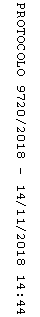 